МоскваСанкт-ПетербургОснователь городаОснователь городаГлавная рекаГлавная рекаОсновные исторические моментыОсновные исторические моментыКультурные места городаКультурные места городаКуда можно совершить экскурсиюКуда можно совершить экскурсиюКак добратьсяКак добратьсяОпредели, на сколько легко ты справился с заданием и как комфортно тебе было. 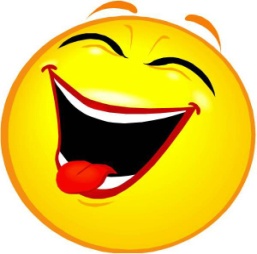 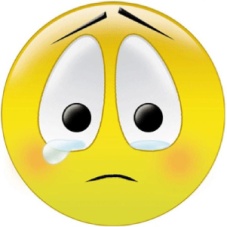 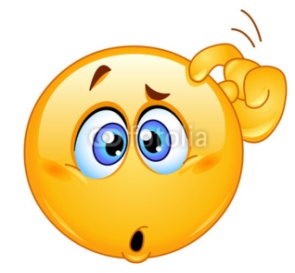 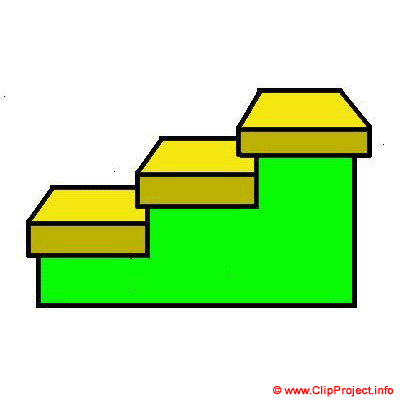 Определи, на сколько легко ты справился с заданием и как комфортно тебе было. 